Programme Manager(Place & Infrastructure)Design CouncilWelcome from the Chief Executive – Minnie MollI joined the Design Council on March 1st last year and feel so proud to be leading an organisation with such an amazing heritage and reputation. The calibre of our people, the extraordinary talent in our unique network of Experts and the impact we have working with our clients, partners and Government is without comparison. It is a real privilege to be carrying the torch as we enter the next chapter for the Design Council.That next chapter will be led by our recently announced new mission: Design for Planet. The greatest challenge of our era is the climate crisis, so as the national strategic body for design, we will be focusing our efforts on galvanizing and supporting the 1.97m people across the design sector to make sustainability central to their work.  Design shapes the world and will have a critical role to play in meeting Net Zero targets and beyond. As a design organisation we have power and responsibility to make a difference. At the heart of the Design Council are our colleagues.  We offer a structured career path, great learning and development, exposure to unique and exciting projects and the opportunity to work with our leading Experts. In addition, our pension scheme goes up to a 7.5% employee and employer contribution, 30 days annual leave (including time off for everyone over the Christmas period) and a range of flexible ways to work as part of our Hybrid Working policy. At more than at any other time in our long and distinguished history, now is an incredibly exciting time to be at the Design Council. 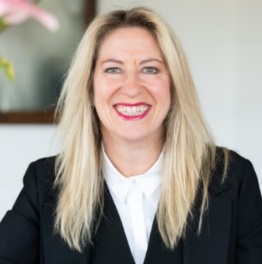 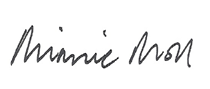 Reporting to: Programme LeadContract type: Permanent Salary Band: Professional (Manager)Salary range: £30,000 - £40,000Up to £45k for an exceptional candidateJob DescriptionProgramme Manager (Place & Infrastructure) About this roleFrom our flagship research programme Design Economy, to visionary projects with Network Rail and the NHS, the Design Council is at the centre of the UK's design conversation.Our current programmes cover the built environment, public sector design, social innovation, and business innovation.We are now looking for a talented Programme Manager to run a number of our Place & Infrastructure projects. We work with a range of large organisations to advance strategic opportunities to use design frameworks and principles, and with local authorities to build up their design capability and stewardship of local places. Ultimately both aspects aim to improve the quality of places through supporting and emboldening excellent sustainable and inclusive design.    We undertake these projects with strategic intent, using design as a force for change. Our place and infrastructure portfolio brings together multi-disciplinary design teams to help address specific challenges facing different places, organisations and communities across the country. By sharing the insights and impacts from these we are able to influence audiences nationally to use design more effectively. To achieve that impact, you’ll be able to plan and deliver projects drawing on our network of over 400 Design Council Experts who comprise some of the most respected designers working in the built environment sector today.You would work across a portfolio of diverse projects covering any of the following examples. From designing engagement and prototyping of the next generation of railway stations across the UK; to future-casting for clients on the challenges of designing for smart, adaptable buildings. Providing expertise to run Design Reviews both to advise major infrastructure schemes and to support local authorities secure well designed applications for new developments. Creating bespoke engagements for organisations to embed sustainable design principles and frameworks into their operations; and building an appreciation and appetite for design among non-designers in creating sustainable places.With our recent Design for Planet mission, we have the opportunity to work with partners to push further in addressing key climate, nature and equity challenges in pursuing Net Zero and equally importantly making our towns and cities adaptable and resilient.The role would suit someone with a background and interest in architecture or urban planning, with a desire to use these skills in new ways. This is a hugely exciting opportunity to use your skills to help our clients to practise design thinking in new and transformational ways. What does a Programme Manager do?Our managers are highly skilled professionals in their field, managing a number of projects working across our programme areas.  They manage projects of varying scale, hold a number of important client relationships and are skilled at working collaboratively. They have a key role in identifying new income and securing new clients, achieving our quality standards and contributing to the Design Council’s reach and influence externally. The role includes the following responsibilities:Design projects and toolsOversee the development and delivery of place and infrastructure projects, working with Programme Leads and Experts to ensure quality across our programmesApply built environment expertise to guide clients and collaborators in shaping and delivering projects and interventionsEngage and manage relevant designers across multiple built environment disciplines in our expert network to contribute to project development and deliveryProvide facilitation and lead design workshops with diverse audiences, across public and private sector organisations, civic and community groups Use your experience of design tools and methodologies to shape the design of new projects and programmes. Use your experience of design tools, frameworks and methodologies to shape the design of new projects and programmes. Programme ManagementEnsure each project (including Design Reviews) is delivered to the agreed contract, meeting quality standards, financial targets and all deliverables on timeBe actively engaged in external networks, gathering insights and best practice to contribute to programme development and apply to specific projectsProvide high quality client and stakeholder management.Monitor activity across programmes, sharing information, learning and applying improved techniques Be a champion for continuous improvement and development of our projects, programmes and services.Ensure that evaluation and project data and details are captured appropriately, and actively contribute to final reportsIncome GenerationIdentify strategically relevant opportunities, and work with Programme Leads to develop new business proposalsSecure support internally for proposalsDevelop networks and influence in strategic target markets.InfluenceEstablish and maintain relationships with outside client organisationsActively contribute to internal and external forums on design or areas relevant to our programmes of workGather insights and share with Programme Leads to develop sector and professional knowledge.Other responsibilitiesContribute to the dissemination of best practiceSupport the Director, Head and Programme Leads to develop strategy and new opportunitiesSupport in the professional development of colleaguesUndertake any other reasonable tasks/duties as required.Corporate ResponsibilitiesProactively identify and manage risks and financial controls in relation to the Design Council and your specific area of responsibilityComply with the Design Council’s operational policies and procedures including financial and risk management, project management and evaluation processes, brand guidelines, GDPR, information security and internal health and safety policyThis role will involve some evening work and travel as required in accordance with the needs of the projects and programmes.Does this sound like you?Expert Knowledge and Qualifications Academic or professional qualifications in an associated discipline, or equivalent experience related to design, placemaking and infrastructureDemonstrable understanding of the principles of design for people and planet and the practical delivery of good quality places, and the ability to convey these through advocacy, training and in critiquing designs and plansInterest in sustainable and regenerative design.Experience Proven experience in professional practice in either the private or the public sectorDemonstrable experience of working collaboratively with a number of high-profile stakeholders and partners Excellent project management experience with a demonstrable track record of success with project delivery to quality, time and budget expectationsExperience of business development, identifying opportunities with clients and providing information and support for income generation Experience of managing large budgets Experience of Design Review (desirable)SkillsGood written and verbal communication skills Confident presentation skills including to non-technical external audiences Strong influencing skills used to raise the profile of the Design Council including writing blogs and thought pieces Strong client management skills including a client focused approach to managing expectations and programme work of key clients Ability to work collaboratively - building creative consensus, and consulting and involving others internally and externally Good IT skills, an advanced user of all Microsoft Platforms and other applications used by the Design Council with the ability to train others. About the Design CouncilThe Design Council’s purpose is to make life better by design.  And our new mission is to do that by focusing on Design for Planet. There can be no greater cause than fighting to save our precious planet. Design for Planet will be a theme through all our work to create better places, better products and better processes, all of which lead to better performance. We commission pioneering evidence-based research, develop ground-breaking programmes and deliver influencing and policy work to demonstrate the power of design and how it impacts three key areas of the economy: business innovation, places and public services. We bring together designers and non-designers – from grassroots to government – and share with them our design expertise to transform the way they work. Good design is inclusive design. We actively aim to employ a diverse workforce, and we have a commitment to do that (see our Black Lives Matter statement). We encourage conversations around flexibility in terms of location, hours and other arrangement so we can welcome people with different experiences, backgrounds and perspectives. Career Development & ProgressionThe Design Council is committed to the learning and development of its colleagues so that they gain the necessary skills to reach their full potential and progress within the profession and within the Design Council. We operate a structured career path on set criteria so that colleagues have a clear understanding of how they can progress and be recognised and rewarded. About the Programmes TeamThe Design Council is a team of 40 people. As a small team with a massive remit, we work collaboratively within this structure: The Programmes Team is led by the Director of Place supported by the Head of Delivery and the Delivery Manager. Everyone else in the team actively works on client delivery, in a flat structure.Equality & DiversityThe Design Council is committed to providing equal opportunities for all. Applications are welcomed from all sections of the community. Public appointments are made on merit with independent assessments, openness and transparency of process.How to applySubmit your CV (at least 1 page, but no longer than 4 pages) and a covering letter (at least 1 page, no longer than 2 pages) via the link here.  The closing date for all applications to be received is 12 August 2022. The Design Council is fully committed to being a diverse and inclusive organisation.  We welcome applications from everyone who meets the criteria.  If you need any additional support, please do send in an early alert to our email address above.Further questions can be directed to Ishbel Allotey, HR Manger at the following email address: recruitment@designcouncil.org.uk but please note that submissions must be made via the link above. 